Về font chữ web .Đồng bộ font chữ, kích cỡ chữ . các title, heading, tên sản phẩm, giá…….. (tham khảo thegioididong.com , nếu làm đúng giống form bên đó từ kích cỡ giá cả hình ảnh thì tốt) ĐÃ CHỈNH  FONT CHỮ về font  Helvetica (Tên sản phẩm,  giá sản phẩm =>14px in đậm )(Danh mục sản phẩm 16px in đậm)(Phần menu left quy chuẩn về font 14px k viết hoa viết theo trong quản trị và danh mục quy về 14px viết hoa)Độ mờ đậm các nét đang rất khác nhau. Như khung sản phẩm các nét nên để mờ khoảng 20-25% Về phần hình ảnh sile , banner danh mục sản phẩm .Hình ảnh slide đang bị co kéo khi click từ video, hình ảnh, tin tức . cần sửa lại để khi click vào ko bị co kéo. (Hình ảnh sẽ đúng kích thước mà người dùng đăng)Phần menu danh mục sản phẩm nét chữ có vẻ quá mỏng, căn đều cho đẹp từ icon đến chữ (Đã đẩy font-size lên và tách phần chữ và icon ra xa nhau hơn)Phần Menu có  logo+ tìm kiếm+ trang chủ…… cho background xanh thu hẹp chiều cao lại (Đã đẩy khoảng cách nhỏ lại )Menu Sản phẩm và menu tin tức – hình ảnh – video thay giúp anh thành dạng như thế này cho đồng bộ nhé.( Đã chỉnh)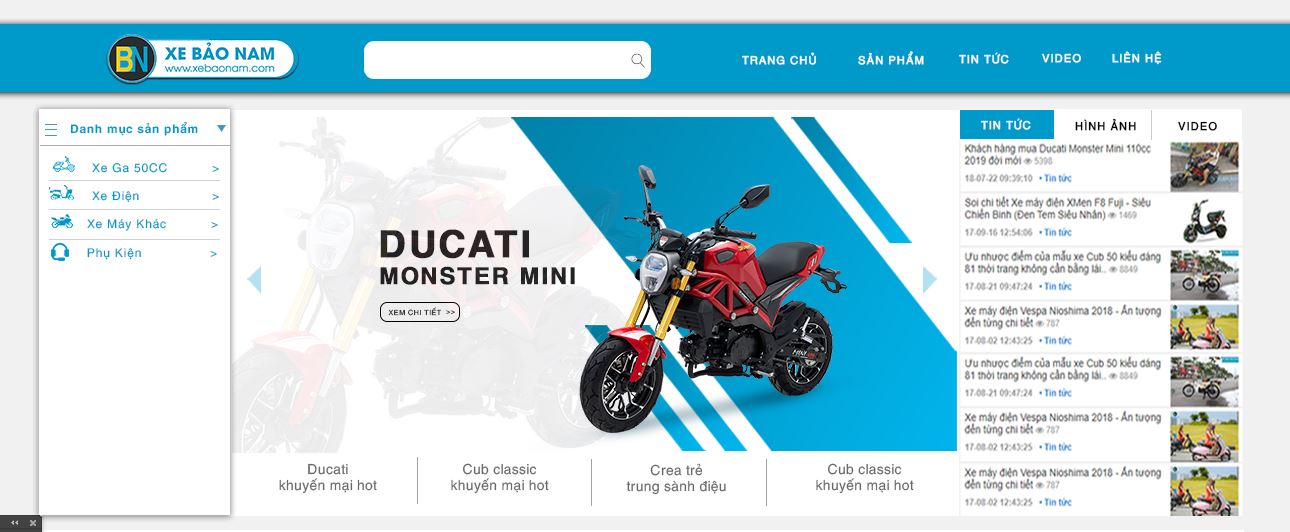           										Trân trọng !